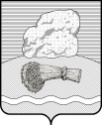 РОССИЙСКАЯ ФЕДЕРАЦИЯКАЛУЖСКАЯ ОБЛАСТЬДУМИНИЧСКИЙ РАЙОНАДМИНИСТРАЦИЯ СЕЛЬСКОГО ПОСЕЛЕНИЯ«ДЕРЕВНЯ  БУДА»ПОСТАНОВЛЕНИЕ                                                                                                                         № 30        03 июня  2019 г.	О  внесении изменений в муниципальную программу «Обеспечение первичных мер пожарной безопасности на территории  сельского поселения «Деревня Буда»на 2017-2022 годы», утвержденную постановлением администрации сельского поселения «Деревня Буда» от 25.11.2016 № 90На основании статьи 179 Бюджетного кодекса Российской Федерации, в соответствии с пунктом 30 части 1 ст.14 Федерального закона от 06.10.2003г №131-ФЗ «Об общих принципах организации местного самоуправления в Российской Федерации», руководствуясь Постановлением администрации сельского поселения «Деревня Буда» от 21.10.2013 г № 40  «Об утверждении Порядка принятия решений о разработке муниципальных программ сельского поселения «Деревня  Буда», их формирования и реализации и Порядка проведения оценки эффективности реализации муниципальных программ сельского поселения «Деревня  Буда»», в соответствии с Уставом сельского поселения «Деревня  Буда» ПОСТАНОВЛЯЮ:     1.Внести  следующие  изменения в муниципальную программу «Обеспечение первичных мер пожарной безопасности на территории   сельского поселения «Деревня Буда» на 2017-2022 годы» от 25.11.2016 № 90 ( в редакции постановлений  от 15.11.2017 № 67; от 20.09.2018 № 48; от 21.12.2018 № 68;от 29.12.2018 № 74).  Внести изменения в п. 9 паспорта муниципальной программы «Обеспечение первичных мер пожарной безопасности на территории   сельского поселения «Деревня Буда» на 2017-2022 годы» изложив его в следующей редакции:Внести изменения в раздел 5. Мероприятия программы изложив его в следующей редакции:            В рамках Программы предполагается осуществить комплекс взаимосвязанных мероприятий:            2.Настоящее постановление вступает в силу с момента подписания, подлежит обнародованию  и размещению в информационно-телекоммуникационной сети «Интернет на официальном сайте органов местного самоуправления сельского поселения «Деревня Буда» http://admbuda.ru/.  3.Контроль за исполнением настоящего постановления оставляю за собой.Глава администрации                                                       О.Л.ЧечеткинаОбъемы и источники финансирования Программы- Общий объем финансирования мероприятий на реализацию Программы составляет 76,57  тыс. руб в том числе:2017 год – 3,770 тыс. руб.2018 год – 19,80 тыс.руб.2019 год – 36,125 тыс.руб.2020 год – 5,625 тыс.руб.2021 год-   5,625 тыс.руб.2022 год -  5,625 тыс.руб.№ п/пНаименование мероприятияСрокиреализацииУчастникпрограммыИсточникифинансированияСумма расходов, всего,тыс.руб.В том числе по годам реализацииВ том числе по годам реализацииВ том числе по годам реализацииВ том числе по годам реализацииВ том числе по годам реализацииВ том числе по годам реализации2017201820192020202120221.Основное мероприятие: «Безопасность людей на водных объектах, охрана их жизни и здоровья»1.Основное мероприятие: «Безопасность людей на водных объектах, охрана их жизни и здоровья»1.Основное мероприятие: «Безопасность людей на водных объектах, охрана их жизни и здоровья»1.Основное мероприятие: «Безопасность людей на водных объектах, охрана их жизни и здоровья»1.Основное мероприятие: «Безопасность людей на водных объектах, охрана их жизни и здоровья»1.Основное мероприятие: «Безопасность людей на водных объектах, охрана их жизни и здоровья»1.Основное мероприятие: «Безопасность людей на водных объектах, охрана их жизни и здоровья»1.Основное мероприятие: «Безопасность людей на водных объектах, охрана их жизни и здоровья»1.Основное мероприятие: «Безопасность людей на водных объектах, охрана их жизни и здоровья»1.Основное мероприятие: «Безопасность людей на водных объектах, охрана их жизни и здоровья»1.Проведение месячника безопасности на водных объектах2017-2022Администрация СПФинансирования не требуется0,00,00,00,00,00,00,02.Основное мероприятие: «Противопожарные мероприятия»2.Основное мероприятие: «Противопожарные мероприятия»2.Основное мероприятие: «Противопожарные мероприятия»2.Основное мероприятие: «Противопожарные мероприятия»2.Основное мероприятие: «Противопожарные мероприятия»2.Основное мероприятие: «Противопожарные мероприятия»2.Основное мероприятие: «Противопожарные мероприятия»2.Основное мероприятие: «Противопожарные мероприятия»2.Основное мероприятие: «Противопожарные мероприятия»2.Основное мероприятие: «Противопожарные мероприятия»2Обустройство и содержание подъездных площадок к противопожарным прудам 2017-2022Администрация сельского поселенияБюджет сельского поселения0,00,00,00,00,00,00,03Приобретение ГСМ для эксплуатации пожарной бочки 2017-2022Администрация сельского поселенияБюджет сельского поселения17,8751,00,00,05,6255,6255,6254Очистка противопожарных водоемов2017-2022Администрация сельского поселенияБюджет сельского поселения0,00,00,00,00,00,00,05Обучение населения мерам пожарной безопасности 2017-2022Администрация сельского поселенияБез финансирования0,00,00,00,00,00,00,06Проведение месячника ПБ ( два раза в год)2017-2022Администрация сельского поселенияБез финансирования0,00,00,00,00,00,00,07Опашка населенных пунктов2017-2022Администрация сельского поселенияБюджет сельского поселения58,6952,77019,8036,1250,00,00,0Итого по программе76,573,77019,8036,1255,6255,6255,625